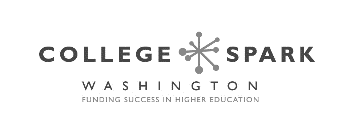 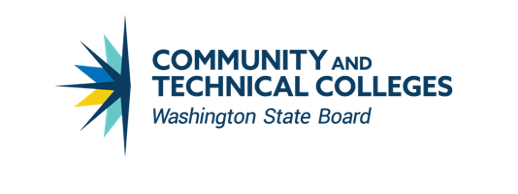 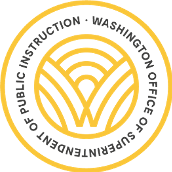 Alternate material licenses with different levels of user permission are clearly indicated next to the specific content in the unit and in the overview chart provided with this document.Prior to making this course publicly available, we have reviewed its contents extensively to determine the correct ownership of the material and make sure the appropriate open licenses or copyright permission is in place. We will promptly remove any material that is determined to be violating the rights of others. If you believe that a portion of this book infringes another's copyright, contact the Office of Superintendent of Public Instruction in Washington at corestandards@k12.wa.us.In addition to material created specifically for this course, this book includes instructional materials from the following sources:California State University Expository Reading and Writing Course 
used with permissionLiteracy Ready: A Southern Regional Education Board Transition Course
Creative Commons Attribution-NonCommercial License. Odell Education for EngageNY
Creative Commons Attribution-NonCommercial-ShareAlike licenseWe express our gratitude to all contributors. Without their support and expertise in the field of English language arts, the current book would not be possible. The initial course design work was supported by a grant from Rockefeller Philanthropy Advisors (https://www.rockpa.org).Course development and implementation is being supported by a grant from College Spark Washington (http://www.collegespark.org).Cover images licensed under the Creative Commons Attribution License:Writing Tools by Pete O’Shea https://www.flickr.com/photos/peteoshea/Cover images licensed under the Creative Commons Attribution: NonCommercial License:US Constitution by Jonathan Thorne https://www.flickr.com/photos/thorne-enterprises/Open Book Policy by Alex Proimos https://www.flickr.com/photos/proimos/Cover images thought to be in public domain:Library of Congress by Carol Highsmith for Library of Congress no known copyright restrictions Washington Bridge to College English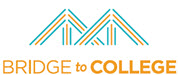 Table of Contents	PageBackground	Course Introduction	4Course Name, Code and Overview Description 	7Student Profile	8Course Structure	Outcomes	11Key Principles	12	Course Outline	13	Communities of Practice: Roles and Responsibilities	14	Acknowledgements	16 Washington Bridge to College EnglishCourse Introduction	The Bridge to College project completed its sixth year in the 2019-20 school year, with roughly 15,000 students statewide having taken Bridge to College English since the beginning of the program. Educators from across the Washington state K-16 system have worked tirelessly to create the opportunity for students to see themselves as college students and, more importantly, develop the skills, abilities, and mindset necessary to succeed when they get to college. Students and teachers consistently report that the course successfully meets these demands. We continue to refine the course every year; in 2019-20 Bridge to College English added additional locally developed modules, revised the Community of Practice structure, and fully launched the Bridge to College English Prep Course. Before discussing the exciting new changes to BTCE, let’s consider how we got here.Many students will enter their senior year aware that they are not yet college ready in reading and writing. In fact, the preliminary results from the spring 2015 Smarter Balanced assessments released by the Office of the Superintendent of Public Instruction in July 2016, while encouraging overall, indicate that 24.5% of high school juniors scored below the college readiness achievement level in English language arts.  However, as this information will be available after the junior year, it is now possible to serve these students before they attend a two or four-year college or university. This begs several questions, though. What do these students need? What are the crucial skills and abilities they need to develop in their senior year to be prepared for English 101 and the reading and writing challenges they will face in their first year of higher education?In Fall 2013, high school and higher education faculty from Washington state began meeting to answer these questions. They started by identifying what it means to be college ready in reading, writing, critical thinking, and habits of mind. Using previously developed college readiness outcomes, the Common Core State Standards (CCSS), and newly generated student profiles of college readiness, faculty from across the K-16 system developed the Bridge to College English (BTCE) Course Outcomes. Through multiple conversations with a wide range of participants, the BTCE Outcomes were finalized by Spring 2014. Having settled on course outcomes, teachers and curriculum designers from K-12 and higher education faculty started the process of developing the Bridge to College English curriculum. Participants considered the possibility of building all new curriculum, but since other states and regions have already developed a great deal of successful curriculum, they decided instead to examine the available models. Numerous modules and units from the California State University Expository Reading and Writing Course (ERWC), the Southern Region Education Board’s Literacy Ready course, Engage NY, the Literacy Design Collaborative, and the Partnership for Assessment of Readiness for College and Career were examined, evaluated, and reviewed. Modules and units were selected by K-16 educators through a rigorous vetting process based on the reviewers’ expertise, the BCTE and the Common Core State Standards (CCSS). A rubric was developed that integrated the course outcomes with the EQuIP (Educators Evaluating Quality Instructional Products) rubric. EQuiP provided evaluation tools to identify curricular alignment with the CCSS. After reviewing more than 30 modules, educators narrowed the list for module piloting.In January 2015, interested high school teachers met for two days to review the modules and units and select one to pilot in their high school classrooms during Spring 2015. Thirty-six teachers across the state piloted a wide variety of modules in high schools large and small, rural and urban. Pilot teachers and students provided extensive feedback on the modules via webinars, face to face regional meetings, and telephone interviews with researchers. Members from the project leadership team also participated in three days of ERWC teacher training at California State University—Northridge to gain insight into ERWC and the challenges of implementing a college readiness course statewide.After being piloted and refined, both Bridge to College courses were finalized and offered in full during the 2015-16 school year. In this first full year of implementation for the courses there were 74 districts, 114 high schools, and 210 teachers total (104 in English) offering the courses, serving almost 4000 students (based on fall enrollment numbers from OSPI). For 2016-17, 97 districts, 154 high schools and a total of 275 teachers taught the courses, with 115 of them teaching Bridge to College English. In addition to examining and testing curriculum, participants from across the K-16 system collaboratively developed the Bridge to College English Course Principles. The principles provide guidance for the entire program, from the day to day choices that teachers and students make in the classroom to the regional and statewide Communities of Practice that will support teachers and students. The Principles emphasize two foundational elements. First, the course outcomes provide clear guidance and goals for teachers to help students become college ready. Developed and confirmed by higher education faculty statewide, students who achieve the outcomes will be prepared to succeed in their first year college courses. Second, the BTCE Assignment Template provides a research-based, practitioner proven process for reading and writing success. Its components take students from the initial pre-reading stage to the editing and completion of complex writing tasks. With these foundations in place, teachers and students have the freedom to adjust and adapt the many elements of the modules to fit their needs.During the 2015-16 school year, K-16 faculty continued to meet to develop additional supporting documents and tools for teachers. An argumentative rubric was created for use with the summative assessments in the modules that require students to write argumentative essays. The rubric was then used in Communities of Practice to norm student writing. Sample student essays have been rated and organized to help teachers identify levels of college readiness in their classrooms. Collaborative meetings also developed Grading Principles that will support teachers’ classroom assessment practices in their local contexts. New modules have been developed and updated readings have been added to several existing modules.In 2016-17, teachers used the same modules from the previous year, but talented teachers and curriculum designers from around the state were eagerly working on new modules that would use the same assignment template, but incorporate local issues and regionally engaging texts. BTCE 2017-18 included seven new modules for teachers, six of which were developed by their colleagues around the state. As a result, some less popular and less effective modules have been eliminated from the course or retired for use in a new “bridge to the Bridge” pilot program. Eight of the teachers’ favorite modules are back, along with the eight new modules. A newly developed SREB module, similar to Ubik and The Shallows but focused Shakespeare’s Midsummer Night’s Dream, was added.The 2019-20 year brought additional and updated modules for teachers to choose as they continued to work in a powerful learning community support system. The BTCE Communities of Practice connects high school teachers, college faculty, and instructional experts in an ongoing, regional partnership to foster authentic learning for all participants. Bridge Course Trainers, Bridge Team Leaders, and teachers meet in regional teams on a regular basis to facilitate learning and provide support for all participants. These communities provide ongoing support for teachers to improve their craft and increase student achievement of the course outcomes. While the outcomes, principles, and curriculum are powerful, there is no question that the communities of practice are the key element in the evolution of the course and the students it serves. The Outcomes, Course Principles, Grading Principles, assessment rubric, and modules contained in this binder provide the foundation for teachers and students to engage in complex, meaningful learning that will prepare all students for the college and career challenges they face immediately after high school. Implementation of complex educational practices such as Bridge to College require ongoing generative structures that allow for local adaptation within the essential characteristics of the program. As a result, Bridge to College English will continue to evolve and develop with intense K-16 collaboration around the key elements of college readiness. This evolution will aid educators in helping their students navigate the complex challenges of K-16 education.In March 2020 school buildings statewide closed down in response to the Covid-19 crisis. Spring community of practice meetings were cancelled or shifted online; the BTCE professional learning responded by developing recommendations for teachers on the modules most adaptable to a remote/virtual learning environment and sharing guidance through virtual meetings and the course Canvas site on teaching those modules. Additional refinements have been made to BTCE for 2020-21 to support teachers in offering the course in a remote/virtual setting.   Martorell, Paco and Isaac McFarlin, Jr. “Help or Hindrance? The Effects of College Remediation on Academic and Labor Market Outcomes.” University of Texas, Dallas, Research Center. April 2010. www.utdallas.edu/researchWashington State Board for Community and Technical College. “Role of Pre-College (Developmental and Remedial) Education: 2009-2010 Public High School Graduates Who Enroll in Washington Community and Technical Colleges in 2010-11.” December 2012. <sbctc.edu>  Washington Bridge to College English      Course Code, Name and Overview DescriptionBridge to College English Language Arts (ELA) is a year-long course focusing on the English language arts key readiness standards from Washington State’s K-12 Learning Standards for English language arts (the Common Core State Standards, CCSS-ELA). The course is designed to prepare students for entrance into post- secondary credit bearing courses. Students who earn a grade of “B” or better will be granted automatic placement into English 101 at all participating Washington higher education institutions (as of June 2020, all 34 of Washington state’s community and technical colleges plus Eastern Washington University). Students may then use their transcript to gain entrance into college-level courses across the state without the need to take a placement test or provide other test scores or documentation. In doing so, the Washington state K-16 system is placing great trust in Bridge to College teachers and students. In 2019 the legislature made changes to the high school graduation requirements allowing transition courses that provide direct placement into college level courses to be a pathway for students to show that they have met the standards and are ready to graduate. Because BTCE is a transition course, students may choose this pathway. It is important to note, however, that the course is not remedial, but one in which students by the end of the school year will be ready for college level courses.Course Name and Code: Bridge to College English Language Arts - WA0001 Description: The course curriculum emphasizes focused reading, writing, speaking & listening, and research work based on Washington State’s K-12 Learning Standards for English language arts (the Common Core State Standards, CCSS-ELA). This course will develop students’ college and career readiness by building skills in critical reading, academic writing, speaking and listening, research and inquiry, and language use as defined by the CCSS-ELA for high school. Students will engage with rigorous texts and activities that support the standards’ additional goals of developing the capacities of literacy, including deepening appreciation of other cultures, valuing evidence and responding to varying tasks across content areas, and navigating technology to support their work. Students will learn to evaluate the credibility of information, critique others’ opinions, and construct their own opinions based on evidence. By the end of the course, students will be able to use strategies for critical reading, argumentative writing, and independent thinking while reading unfamiliar texts and responding to them in discussion and writing. The course will also develop essential habits of mind necessary for student success in college, including independence, productive persistence, and metacognition. This course must be taught using the Bridge to College English Language Arts curricular materials along with the appropriate course name and course code (see above).All teachers teaching the course for the first time must participate in the year-long professional learning program described in this course binder. All returning teachers are invited and encouraged to participate in Communities of Practice.After a pilot process with students and teachers across Washington state, the Bridge to College project is excited to announce the statewide availability of a new course in the Bridge to College English Program called Bridge to College English Prep. The course is designed for 11th grade students who need two years to develop the skills and abilities required to be college ready. After completing Bridge to College English Prep in their junior year, students would then be ready for Bridge to College English (BTCE) in their senior year. Like BTCE, Bridge to College English Prep is a year-long course focusing on the key readiness standards from Washington State’s K-12 Learning Standards for English Language Arts. The course is based on the same module template as BTCE and provides teachers with modules to choose from that have been selected specifically for students preparing to take BTCE.  Washington Bridge to College English Bridge to College Course Student ProfileThe Bridge to College course in English Language Arts addresses key learning standards from Washington State’s new K-12 learning standards (CCSS) as well as essential college-and-career readiness standards agreed upon by both higher education faculty and k-12 educators.   The course will also develop students’ essential habits of mind necessary to be successful in college.  Students completing this course should have the skills necessary to engage in college-level work in English.  Students enrolling in this course should:●       Have successfully completed a junior core course in English●       Have identified an interest in postsecondary education in their beyond high school plan●       Seek to strengthen their literacy skills to successfully engage in college-level coursework but have           enough skills that it is feasible to become college-ready in one year of instruction●       Be on track to graduate on timeIn addition, students who have scored in the Level 2 range on the Smarter Balanced 11th grade assessment and who get a B grade in this course will qualify for automatic placement into college Composition course in participating Washington higher education institutions (currently including all 34 community and technical colleges and Eastern Washington University).  See the table on the next two pages for specific descriptors of skills and abilities to further assist you when making enrollment decisions. These descriptions are from the Smarter Balanced Assessment Consortium “threshold” Achievement Level Descriptors—see https://portal.smarterbalanced.org/library/en/elaliteracy-alds-and-college-content-readiness-policy.pdf for details.Important Notes: 1. Currently the course does not qualify as a Collection of Evidence Course. 2. The Bridge to College English course was not approved on a statewide basis as a core course for the purposes of the NCAA. Each school offering the course will need to follow the standard NCAA process to request approval. See https://web3.ncaa.org/hsportal/exec/homeAction for more details or contact your school or district administrator responsible for core course submissions. Guidelines for schools submitting the course to the NCAA, along with some successful examples, will be available on the OSPI web page for the Bridge to College courses: http://www.k12.wa.us/CurriculumInstruct/BridgetoCollege/default.aspx  3. Community and Technical College Agreements: Beginning in fall 2016, seniors who completed the Bridge course with a B grade or better and scored at Level 2 on the Smarter Balanced 11th grade assessment, will be considered college-ready by Washington community and technical colleges and permitted to enroll in an entry college-level English course (English Composition or its equivalent) with no remediation or additional placement testing required. 4. Baccalaureate Requirements: To meet the minimum admissions requirements for state baccalaureate institutions, students need to pass four (4) credits of English, determined by the Washington Student Achievement Council (College Academic Distribution Requirements (CADR), 2014. This course qualifies to meet these admission requirements. Washington Bridge to College English Course OutcomesStudents who complete the Bridge to College English course should be able to:Read closely to determine what the text says explicitly and to make logical inferences from it; cite specific textual evidence when writing or speaking to support conclusions drawn from the text. (CCSS.RL & RI.1)Determine central ideas or themes of a text and analyze their development; summarize the key supporting details and ideas. (CCSS.RL & RI.2)Develop and strengthen writing as needed by planning, revising, editing, rewriting, or trying a new approach. (CCSS.W.5)Produce clear and coherent writing in which the development, organization, and style are appropriate to task, purpose, and audience. (CCSS.W.4)Demonstrate command of the conventions of standard English grammar and usage when writing or speaking. (CCSS.L.1)Prepare for and participate effectively in a range of conversations and collaborations with diverse partners, building on others’ ideas and expressing their own clearly and persuasively. (CCSS.SL.1)Delineate and evaluate the argument and specific claims in a text, including the validity of the reasoning as well as the relevance and sufficiency of the evidence. (CCSS.RL & RI.8)Write reading-based arguments to support claims in an analysis of substantive topics or texts, using valid reasoning and relevant and sufficient evidence. (CCSS.W.1)Develop academic/analytical essays that are focused on a central idea and effectively organized. (CCSS.W.2)In the context of addressing these essential standards, the Bridge to College English course will require that students exhibit the following habits of mind or capacities as described on page 7 of the Common Core State Standards.They become self-directed learners who can engage in academic tasks independently.* They demonstrate “grit” and persistence during academic tasks.They demonstrate metacognitive awareness.They respond to the varying demands of audience, task, purpose, and discipline.*They comprehend as well as critique.* Washington Bridge to College EnglishBridge to College English Course Guiding PrinciplesStudent-centered in Design and ImplementationThis course provides students an opportunity to become college-ready. It is designed to build on students’ capacity for growth and nurture habits of mind, in addition to addressing necessary areas for improvement.Habits of Mind are Integral to College and Career Success*Independence, grit, resilience, persistence, and metacognitive awareness, among others, are crucial for college and career success. Therefore, specific instruction in habits of mind is identified in the course outcomes and will be integrated throughout the course.Course Outcomes Emphasize College and Career Readiness*Course materials were selected and adapted based on the essential college readiness outcomes identified and developed by Washington state educators. The materials are aligned with the Common Core State Standards and Washington community and technical college developmental and pre-college English course outcomes. Teacher is the Professional in the RoomWe place an emphasis on professional choice at all times. Individual teachers make choices within the modules to implement lessons based on the students in their classroom and their professional expertise.Integrity to the Essential Characteristics of the Course DesignComplex educational improvement requires integrity rather than fidelity to course design. Implementation of the course with integrity means adherence to the essential K-16 collaboratively designed characteristics of the course: the Course Outcomes, completion of six modules (two with books), one activity in each of the six parts of the BTCE Assignment Template in each module, and use of the summative assessment as is in the module.  Course AssessmentsThe curriculum contains high quality assessments that will create opportunities for students to produce artifacts leading to college readiness.  The formative and summative assessments in the course will be ongoing, meaningful, and relevant. Driven by Communities of Practice (CoPs)This course creates opportunities to form authentic partnerships between K-16 educators on a regional level.  These partnerships will focus on meaningful conversations around student learning, assessment, course outcomes, and instructional strategies. The course will evolve and change as practiced. Students, teachers, and communities of practice will provide ongoing feedback on all aspects of the course for continual improvement and revision.  Washington Bridge to College EnglishCommunities of Practice Roles and ResponsibilitiesAcknowledgementsThis course is the result of an extensive and ongoing collaboration among staff and key personnel from state agencies, school districts and high schools, and colleges and universities. In particular we appreciate deeply the time investment and substantive contributions from individual high school teachers and higher education faculty in the design, pilot-testing, and refinement of these courses and would like to acknowledge those individuals below. We hope we haven’t missed anyone but apologize in advance if we have, or if we somehow managed to get a name wrong; we also recognize individuals may have moved or changed jobs, so what’s listed shows their affiliation when they were connected to this work. If you see corrections or additions let us know and we’ll update the list as soon as we can!Bill Moore, State Board for Community and Technical CollegesKathe Taylor, Office of Superintendent of Public InstructionProject Co-Leads Current Project Leadership Team (English)Aira Jackson, OSPI Molly Berger, OSPIJennifer Whetham, SBCTCDutch Henry, Shoreline Community College (higher education discipline lead)Thanks to former OSPI staff Jessica Vavrus, Liisa Moilanen Potts, and Amy Ripley for their work in helping getting the initial course off the ground. Pilot TeachersCourse Design/Development ParticipantsFinally, we wish to express our deep appreciation for our colleagues in California, affiliated with the California State University Expository Reading and Writing course, who provided guidance, expertise, and generosity in our work on this project:Nancy Brynelson, California State University, Chancellor's OfficeMira Pak, California State University, NorthridgeKathleen Rowland, California State University, NorthridgeNeida Salazar, California State University, NorthridgeKaren Lopez, Hart High School, Newhall, CAStudents just entering LEVEL 2 should be able to:Students just entering LEVEL 3 should be able to:Reading●        Identify key textual evidence to attempt to support simple inferences, analysis, interpretations or conclusions.●        Provide a simple summary of key events and/or details of a text.●        Apply partial reasoning and use key textual evidence to begin to justify inferences or judgments made about text.●        Analyze some interrelationships of literary elements in texts of low to moderate complexity.●        Identify and determine meaning and impact of figurative language.Reading●        Cite adequate textual evidence to support most inferences made or conclusions drawn about texts of moderate complexity.●        Summarize themes and some analysis of thematic development over the course of the text using relevant details. [In informational texts] summarize central ideas, topics, key events, or procedures using sufficient supporting ideas and relevant details.●        Apply sufficient reasoning and a range of textual evidence to justify most inferences or judgments made about texts. [In informational texts]apply reasoning and a sufficient range of textual evidence to justify analyses of author’s presentation of moderately complex information.●       Adequately analyze interrelationships among literary elements within a text or multiple interpretations of text (including texts from the same period with similar themes, topics, or source materials).●       Partially analyze the figurative (e.g., euphemism, oxymoron, hyperbole, paradox) and connotative meanings of words and phrases used in context and the impact(s) of those word choices on meaning and tone.Writing●        Use minimal support and elaboration when writing brief informational/explanatory texts.●        Produce argumentative texts and attempt to acknowledge a counterclaim.●        Demonstrate some awareness of audience and purpose when writing.●        Pay limited attention to word choice and/or syntax.●       Demonstrate some understanding of the conventions of grade-appropriate Standard English grammar usage and mechanics to clarify a message.Writing●        Apply some strategies when writing or revising brief informational/explanatory texts to develop a topic by organizing ideas, using appropriate language to maintain a suitable focus/tone, and including some relevant supporting evidence.●        Write full informational/explanatory texts appropriate for purpose and audience by organizing ideas, using appropriate language to maintain a suitable focus/tone, and gathering, assessing, and integrating some relevant supporting evidence from both print and digital sources.●        Write full argumentative texts to develop a specific claim by integrating some relevant supporting evidence from both print and digital sources, to develop claims and counterclaims that are appropriate for audience and purpose, to provide a concluding statement, and to use language to maintain a suitable focus/tone.●        Demonstrate attempts to use varied syntax, vocabulary (including some academic and domain-specific vocabulary and figurative language), and style appropriate to the purpose and audience when revising and composing texts.●        Apply and edit most conventions of grade-appropriate, Standard English grammar, usage and mechanics.Research●        Draw broad conclusions from source materials.●        Construct a partial or undeveloped claim with limited use of evidence.●        Attempt to summarize main ideas, topics, key events, or procedures in informational texts but use limited supporting or relevant ideas or evidence.●        Develop an argument with a claim and minimal support.Research●        Select from and adequately analyze sources from a variety of perspectives and present findings.●        Adequately analyze authoritative sources of evidence with some diversity of formats to support a presentation.●        Search for relevant authoritative information and evaluate the uses and limitations of source material.●        Generate a specific debatable claim or main idea and cite some relevant evidence.Community of Practice (CoP) and Training RolesCommunication RolesBridge Course LeadersReview and understand the core components of the courseCultivate a deep understanding of the course framework and the frameworks of the modules (SREB, CSU, ERWC)Identify professional learning needs and identify materials to facilitate/lead trainings and regional CoP meetings. These may include the summer training institute, regional CoP meetings, and trainings in-person or virtually. Although specific content may be determined by regional leaders based on the needs of their CoPs, the general plan for CoPs and trainings follows this general structure:CoP sessions: October, January, AprilTraining sessions: November, FebruaryCoP sessions generally focus on reflective practice (What worked well? What did not? What will I do similarly/differently next time?) and collaboration (looking at student work, norming scoring, sharing ideas and resources). Training sessions generally focus on new learning and practices to teach the course. These will be planned by the leaders but may be presented by course leaders, higher ed partners, and/or K-12 teachers. Secure appropriate materials (i.e. books, photocopies, flipcharts, projectors, etc.) and logistical information for trainings and other support for CoPs to project leadershipProvide a schedule of meeting dates/locations to Bridge Course TeachersCommunicate with your Bridge Course Teachers via email/phone to troubleshoot and collect success stories to build into each CoPCommunicate with ELA Leadership Team agendas, current needs, successes, and concernsDocument technical assistance or troubleshooting efforts throughout the course and share with ELA Leadership TeamMake suggestions for further changes/adaptations to the course and/or modules, and implementation efforts to ELA Leadership TeamBridge Course TEACHERSTeach modules to studentsCollect student work to bring to CoPEngage in processes of reviewing student work and/or stories to practice the implementation science related to the coursework – plan/do/reflect/actLearn about key instructional shifts that occur in your classroom as a result of teaching this classThink critically about the content, strategies and student learningAttend and participate in 5 CoP daysCollaborate with other Bridge Course TeachersShare successes and challenges with your Bridge Course Leader Connect with Bridge Team Leader as questions ariseUse the Canvas site to share ideas with Bridge Course Teachers across the stateHigher Ed PartnersFacilitate higher education participation in CoPsAssist in coordination of assessment, teaching and learning activitiesAttend CoP meetingsShare higher education perspectiveShare project work with campus communitiesShare higher ed perspectives and questions with CoPsKarenAdams-GriggsAvanti High School (Olympia)SandraBairdOn Track Academy (Spokane)DaniBossKingston High School (N. Kitsap)DeloresCurtisIlwaco High SchoolKellyCutterHudson's Bay High School (Vancouver)CherylDemkeDeer Park High SchoolJeanetteDerryShoreline SchoolsKristinaDuncanWalla Walla High SchoolAprilEmersonSouth Kitsap High SchoolMicheleFeistAnacortes High SchoolSuzanneHallTumwater High SchoolLesleyHiltsDeer Park High SchoolKimHintonQuilcene High SchoolKatieHirschfeldHarbor High School (Aberdeen)SethHudsonTumwater High SchoolPiaLonginottiFreeman High SchoolChristopherMargolinEvergreen High SchoolJonMcClintickOthello High SchoolAndreaMcDermottSouth Kitsap High SchoolDavidMooreKentlake High SchoolLouAnnReamerShadle Park High SchoolChelseaReichnerSequim High SchoolKelliReichsteinNorth Mason High School SabrinaRichmondACES High School (Everett)EricaRyanShorewood High SchoolGereneSadberryWapato High SchoolSueStricklandCastle Rock High SchoolSandraStroupRichland High SchoolNathanSun-KleinbergerKentridge High SchoolErinThompsonColumbia River High School (Vancouver)KatiTilleyLake Stevens High SchoolMarkValentinePort Angeles High SchoolMichelleVanDykeRosalia High SchoolJenniferVelizChief Leschi High SchoolSherriWagemannDishman Hills High SchoolPegWatermanNewport High School (Eastern WA)KathrynWilkeWest Alternative (Central Kitsap)SeanAllenBellevue CollegeTrishBarnesSkagit Valley CollegeHiediBauerLower Columbia CollegeTerriBeckKelso High SchoolMollyBergerEducational Service District 105ScottBesshoBellevue CollegeKendraBirnleyClark CollegeBradleyBleckSpokane Falls Community CollegeAshleyBoydWashington State UniversityJoyClarkYakima Valley Community CollegeSteveCloseBig Bend Community CollegeGreggColletteAuburn School DistrictMinnieCollinsSeattle Central CollegeBobbyCummingsCentral Washington UniversityJillDarley-VanisClark CollegeKristinDenhamWestern Washington UniversityNicoleDiGerlandoLower Columbia CollegePeterDonahueWenatchee Valley CollegeJeffDowdRenton School DistrictJessicaEdwardsEverett Community CollegeSabineEndicottTacoma Community CollegeJustinEricksenWhatcom Community CollegePatriciaEricssonWashington State UniversityJenniferEtterShoreline School DistrictRobynFerretCascadia CollegeNathanFranklinWhatcom Community CollegeMarkFuzieYakima Valley Community CollegeKarenGemeinhartCashmere High SchoolPaulaGuntherBattle Ground Public SchoolsGregHammondEverett Community CollegeBruceHattendorfPeninsula CollegeLorraineHirakawaPuyallup School DistrictWalterHudsickCascadia CollegeGwendolynJamesSpokane Community CollegeAnnieKirkingUniversity of WashingtonJeffreyKlausmanWhatcom Community CollegeAngelaKnowlesKelso High SchoolAnnaleeKodmanColumbia Basin CollegeRayKorpiClark CollegeMichelleLewisSpokane Public SchoolsAnneLobeckWestern Washington UniversityGwenLyonNorth Kitsap School DistrictWesMantoothLake Washington Institute of TechnologyCorrieMartinSouth Puget Sound Community CollegeAllisonMuirTacoma Community CollegeKathyMurphyEdmonds Community CollegeTobyPetersonClark CollegeTeriPoffShoreline School DistrictSteveQuigNorth Seattle CollegeAndreaReidSpokane Community CollegeSonyaRichardsonOlympic CollegeMavoureenRisterLower Columbia CollegeAmandaSchaeferGreen River CollegeJamesSchneiderSouth Puget Sound Community CollegeKate ThorntonScrivenerClark CollegeAmyShankWenatchee Valley Community CollegeHowardSharplesKelso High SchoolMarcieSimsGreen River CollegePhilSniderLake Washington Institute of TechnologyBethStevensPierce CollegeWendySwytHighline CollegeMaryWackWashington State UniversityTheresaWaliezerCentralia CollegeJessica KetchamWeberCascadia CollegeJohnWolfeCentral Valley SD